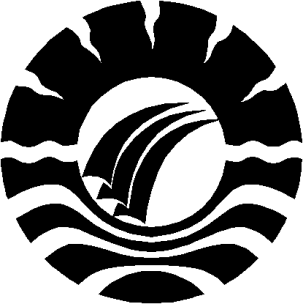 HASIL PENELITIAN PENGEMBANGAN MOTORIK KASAR MELALUI KEGIATAN MELOMPAT DI TAMAN KANAK-KANAK PKK SITAMPAI MACANRE  KECAMATAN LILIRILAU KABUPATEN SOPPENGNURDIANAPROGRAM STUDI PENDIDIKAN GURU PENDIDIKAN ANAK USIA DINIFAKULTAS ILMU PENDIDIKANUNIVERSITAS NEGERI MAKASSAR2012